МКОУ «Александровская СОШ»Отчёт о проведённых мероприятиях к 70-летию Победы23-27 марта 2015г(каникулы)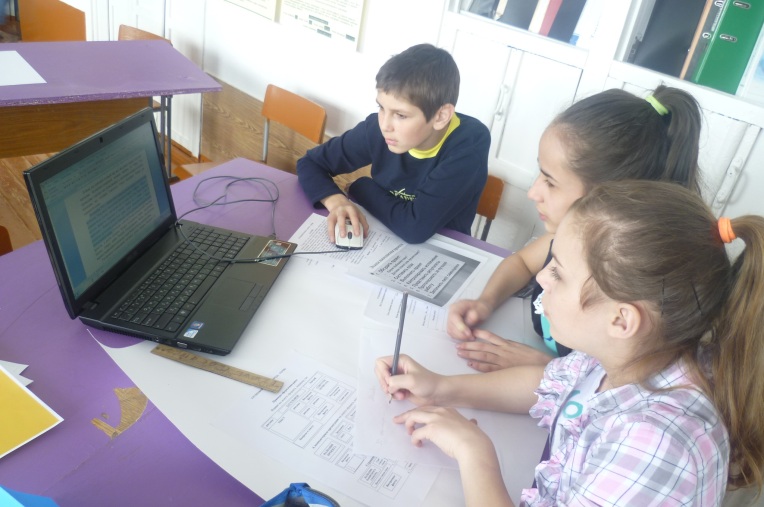 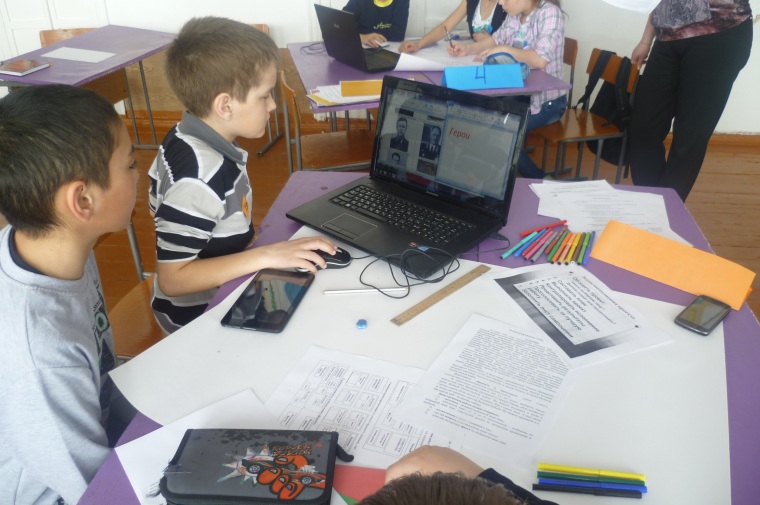 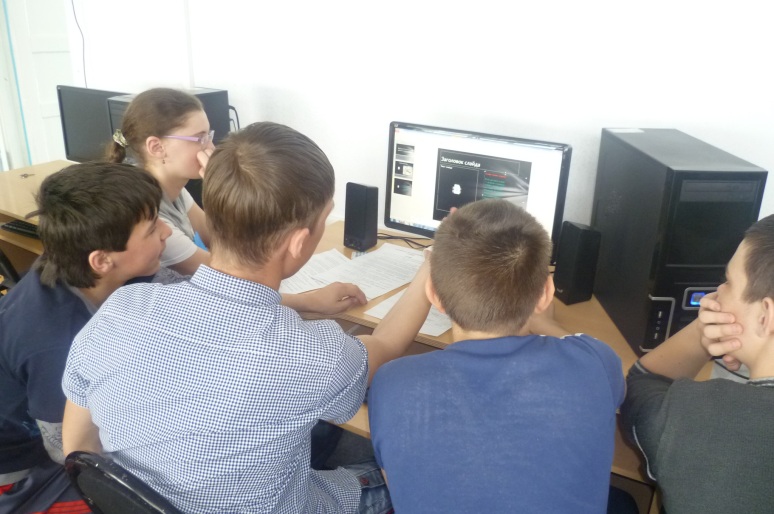 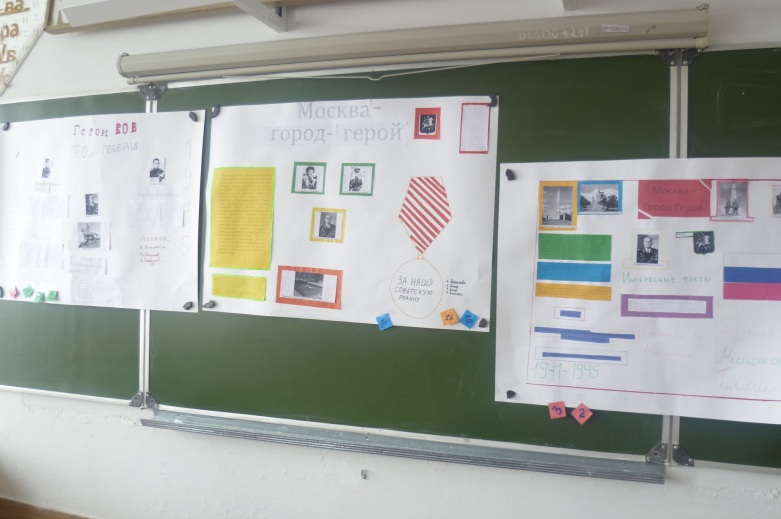 № п/пНазваниеОхватОтветственные1Выполнение и защита групповых проектов «Города-герои» и«Воссоздай события Великой Отечественной войны по картине художника»6 класс(19 чел)7 класс(18 чел)ЗДУВР Попова Т.А..Классные руководители – Гладышева Е.А., Стройкина К.П.2 Участие в областной акции «Письмо Победы», посвящённой 70-летию Победы в ВОв 1941-1945 годов1 участникЗДВР Беценко И.В.